Что мы знаем про терроризм?	В ноябре 2016 года по плану работы информационно-пропагандистской группы по профилактике религиозного экстремизма ГУ СОШ №39 на 2016-2017 учебный год, в стенах школы активисты 9 Б класса Смоляникова Надя, Харитонова Алина, Садовская Саша под руководством учителя истории Ахмульдинова Бактияра Токтасынулы провели соцопрос среди учащихся и учителей на тему «что мы знаем про терроризм?» и  засняли на видеокамеру. В настоящее время видео кадры обрабатываются  и в конце учебной четверти можно будет посмотреть фильм на просторах интернета , который сняли учащиеся, под хештегом: #чтомызнаемпротерроризм?#39СОШ.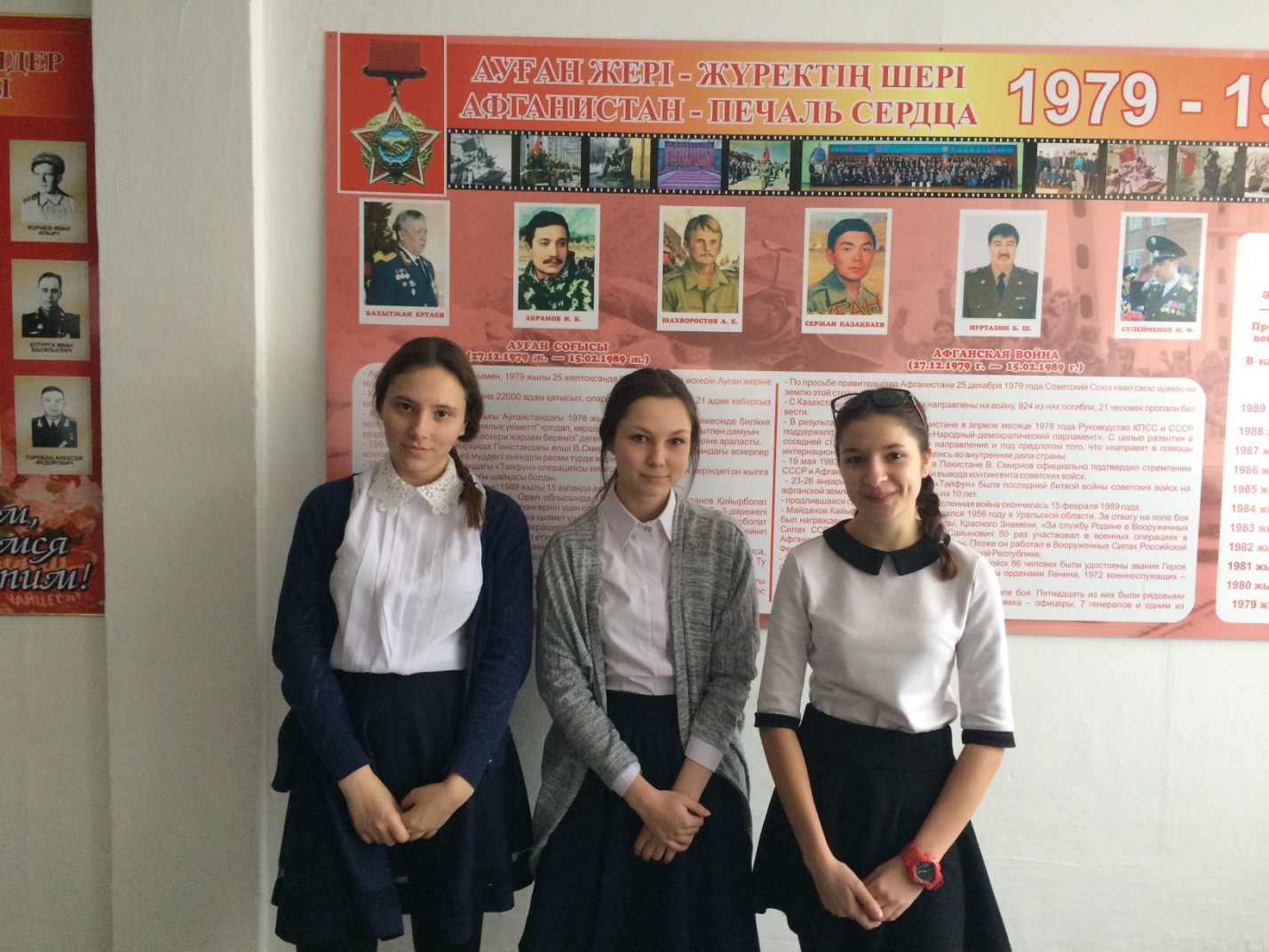 